Obec Veľké Blahovo 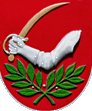 930 01 Veľké Blahovo č. 72    Zápisnica zo zasadnutia Obecného zastupiteľstva Veľké Blahovo konaného dňa 12.12.2022Mária Kázmérová, Arpád Varga, Zsolt Domonkos, PhD. – zástupca starostky, Iveta Moraveková, Ágnes Molnár Mezei,  Peter Gróff,  Lórant Kázmér Starostka obce :     			  Júlia Gányovicsová Kontrolórka obce : 			  Mgr. Gabriella Majer Ospravedlnený – neskorší príchod 	  Lórant Kázmér1. OtvorenieStarostka obce Júlia Gányovicsová otvorila zasadnutie obecného zastupiteľstva, privítala poslancov a konštatovala, že na zasadnutí je prítomných 6 poslancov OZ,  zasadnutie je uznášaniaschopné. 2.-3. Určenie overovateľov, členov návrhovej komisie a zapisovateľaStarostka navrhuje nasledovných poslancov:Uznesenie Obecného zastupiteľstva obce Veľké Blahovo                                                                 č. 2/2022/7                                                              Zo dňa 12.12.2022Obecné zastupiteľstvo obce Veľké BlahovoA. ) BERIE NA VEDOMIEZapisovateľka : Klaudia Lőrinczy ŽigováUrčenie overovateľov zápisnice:  Gróff Peter a Iveta MoravekováZloženie návrhovej komisie a členov komisie:  Mária Kázmérová a Zsolt Domonkos B. ) SCHVAĽUJEZapisovateľku : Klaudia Lőrinczy ŽigováUrčenie overovateľov zápisnice:  Gróff Peter a Iveta MoravekováZloženie návrhovej komisie a členov komisie:  Mária Kázmérová a Zsolt DomonkosHlasovaniePrítomní:6Za:  6 ( Varga, Domonkos, Molnár Mezei, Kázmérová, Moraveková, Gróff )Proti: 0Zdržal sa: 0Nehlasoval: 0UZNESENIE BOLO SCHVÁLENÉ.4. Návrh na schválenie programu rokovania  Starostka obce prečítala program zasadnutia :Otvorenie Určenie zapisovateľa a overovateľov zápisnice Voľba návrhovej komisie Návrh na schválenie programu rokovania Kontrola plnenia uznesení z predchádzajúcej schôdze Informácia o aktivitách v obci za predchádzajúce obdobie Prerokovanie návrhu a schválenie úpravy rozpočtu Prerokovanie a schválenie návrhu Dodatku č. 3  k VZN č.4/2019 o miestnych daniach a o miestnom poplatku za komunálne odpady a drobné stavebné odpady na území obce Veľké Blahovo na rok 2023Prerokovanie návrhu a schválenie dodatku č. 2 k VZN č. 4/2020 o miestnom poplatku za rozvoj Prerokovanie návrhu a schválenie Zmluvy o budúcej kúpnej zmluvy a Zmluvy o budúcej zmluve o zriadení vecných bremien so Západoslovenskou distribučnou a.s. Bratislava –Prerokovanie žiadosti o prenájom pozemkov pre Jozefa Lászlóa –Schválenie zvýšenia režijných nákladov na bytové domy Žiadosť o vydanie súhlasu so zriadením prevádzky Méhesová Zuzana „ZSUZSI PRESSO“ Žiadosť o výrub stromov Puha Tibor s manž. Prerokovanie nájomnej zmluvy pohrebnou službou Glória Rôzne Záver Doplnenie bodov do programuNávrh a schválenie jednorazovej odmeny pre hlavnú kontrolórku obceKomisia verejného poriadkuNávrh a schválenie platu starostkyHlasovaniePrítomní:6Za:  6 ( Varga, Domonkos, Molnár Mezei, Kázmérová, Moraveková, Gróff )Proti: 0Zdržal sa: 0Nehlasoval: 0Uznesenie Obecného zastupiteľstva obce Veľké Blahovo                                                                 č. 2/2022/8                                                              Zo dňa 12.12.20221. Otvorenie 2.Určenie zapisovateľa a overovateľov zápisnice 3. Voľba návrhovej komisie 4. Návrh na schválenie programu rokovania 5. Kontrola plnenia uznesení z predchádzajúcej schôdze 6. Informácia o aktivitách v obci za predchádzajúce obdobie 7. Prerokovanie návrhu a schválenie úpravy rozpočtu 8. Prerokovanie a schválenie návrhu Dodatku č. 3  k VZN č.4/2019 o miestnych daniach a o miestnom poplatku za komunálne odpady a drobné stavebné odpady na území obce Veľké Blahovo na rok 20239. Prerokovanie návrhu a schválenie dodatku č. 2 k VZN č. 4/2020 o miestnom poplatku za rozvoj 10. Prerokovanie návrhu a schválenie Zmluvy o budúcej kúpnej zmluvy a Zmluvy o budúcej zmluve o zriadení vecných bremien so Západoslovenskou distribučnou a.s. Bratislava 11. Prerokovanie žiadosti o prenájom pozemkov pre Jozefa Lászlóa 12. Schválenie zvýšenia režijných nákladov na bytové domy 13. Žiadosť o vydanie súhlasu so zriadením prevádzky Méhesová Zuzana „ZSUZSI PRESSO“ 14. Žiadosť o výrub stromov Puha Tibor s manž. 15. Prerokovanie nájomnej zmluvy pohrebnou službou Glória 16. Rôzne 17. Záver DoplnenieI. Návrh a schválenie platu starostkyII. Návrh a schválenie jednorazovej odmeny pre hlavnú kontrolórku obceIII. Komisia verejného poriadkuObecné zastupiteľstvo schvaľuje program zasadnutie aj s doplnenými bodmi programu. UZNESENIE BOLO SCHVÁLENÉ.5. Kontrola plnenia uznesení z predchádzajúcej schôdze Kontrolórka obce konštatovala, že z predchádzajúcej schôdze, ktoré sa konalo 16.11.2022  boli všetky uznesenia splnené. Dodatky na kanalizáciu boli podpísané a podané na OÚ Dunajská Streda, Katastrálny odbor. 6. Informácia o aktivitách v obci za predchádzajúce obdobieStarostka obce informovala prítomných o akciách, ktoré sa udiali v obci :- dňa 3. októbra bol tradičný deň dôchodcov- dňa 8. októbra zorganizovali MŠ a ZŠ ples v miestnom kultúrnom dome- dňa 29. októbra boli voľby do VÚC a voľby starostu a poslancov- dňa 10. novembra odovzdali nový chodník pre peších- dňa 11. novembra zorganizovali Retro ples Csemadok-u- dňa 3. decembra sa konal adventný koncert v kostole- v mesiaci december uložila firma Packeta - box na trhovisku pre balíky- dňa 6. decembra chodil v obci Mikuláš- dňa 11. decembra uskutočnený  adventný program v miestnom parku s občerstvením7. Prerokovanie návrhu a schválenie úpravy rozpočtu Účtovníčka obce predniesla návrh úpravy rozpočtu za rok 2022, kde vysvetlila prítomným poslancom úpravy, ktoré je potrebné vykonať z dôvodu finančných operácií na strane príjmov a výdavkov,  ktoré neboli zahrnuté v rozpočte .  Tabuľka úpravy rozpočtu tvorí prílohu tejto zápisnice.Starostka obce požiadala o hlasovanie :HlasovaniePrítomní:6Za:  6 ( Varga, Domonkos, Molnár Mezei, Kázmérová, Moraveková, Gróff )Proti: 0Zdržal sa: 0Nehlasoval: 0Uznesenie Obecného zastupiteľstva obce Veľké Blahovo                                                                 č. 2/2022/9                                                              Zo dňa 12.12.2022Obecné zastupiteľstvo na svojom zasadnutí dňa 12.12.2022 schválilo úpravu rozpočtu obce na rok 2022. UZNESENIE BOLO SCHVÁLENÉ.8. Prerokovanie a schválenie návrhu Dodatku č. 3  k VZN č.4/2019 o miestnych daniach a o miestnom poplatku za komunálne odpady a drobné stavebné odpady na území obce Veľké Blahovo na rok 2023Starostka obce prečítala rozpis  odpadu koľko ton odpadu bolo odvezených z obce, ľudia stále málo separujú a  na náklady za odvoz a za uskladnenie odpadu sa každoročne ceny zvyšujú. Obec musí tiež zvýšiť poplatok za komunálny odpad. Aj v iných obciach sa tieto náklady zvyšujú od 35,00  až do 50,00 Eur / na osobu. Zákon umožňuje rozpätie poplatku od 39,- do 73,- eur/rok/obyvateľ.Starostka obce navrhuje sumu 35,00 Eur/ osoba/rok.Nakoľko poslanci nemali pripomienky starostka požiadala o hlasovanie :Starostka obce požiadala o hlasovanie :HlasovaniePrítomní:6Za:  6 ( Varga, Domonkos, Molnár Mezei, Kázmérová, Moraveková, Gróff )Proti: 0Zdržal sa: 0Nehlasoval: 0Uznesenie Obecného zastupiteľstva obce Veľké Blahovo                                                                 č. 2/2022/10                                                              Zo dňa 12.12.2022Obecné zastupiteľstvo schvaľuje sumu 35,00 Eur (tridsaťpäť Eur) / osoba v  Dodatku č.3 k VZN č.4/2019 o miestnych daniach a o miestnom poplatku za komunálne odpady a drobné stavebné odpady na území obce Veľké Blahovo na rok 2023. UZNESENIE BOLO SCHVÁLENÉ.9. Prerokovanie návrhu a schválenie dodatku č. 2 k VZN č. 4/2020 o miestnom poplatku za rozvoj Starostka obce navrhuje poplatok za rozvoj zvýšiť, nakoľko v obci stavajú iba developeri, ktorí tieto nehnuteľnosti predávajú ďalej.  Starostka obce navrhuje sumu zvýšiť na 25,00 Eur, ktorá sa vypočíta z úžitkovej plochy stavby z čoho sa odráta 60 m2 . Tieto príjmy obce môže obec použiť na rozvoj obce. Požiadala poslancov o hlasovanie :HlasovaniePrítomní:6Za:  6 ( Varga, Domonkos, Molnár Mezei, Kázmérová, Moraveková, Gróff )Proti: 0Zdržal sa: 0Nehlasoval: 0Uznesenie Obecného zastupiteľstva obce Veľké Blahovo                                                                 č. 2/2022/11                                                              Zo dňa 12.12.2022Obecné zastupiteľstvo schvaľuje v  dodatku č. 2 k VZN č. 4/2020 o miestnom poplatku za rozvoj  sumu 25,00 Eur (dvadsaťpäť Eur ). UZNESENIE BOLO SCHVÁLENÉ.Na schôdzu obecného zastupiteľstva sa medzičasom dostavil aj poslanec Lóránt Kázmér. 10. Prerokovanie návrhu a schválenie Zmluvy o budúcej kúpnej zmluvy a Zmluvy o budúcej zmluve o zriadení vecných bremien so Západoslovenskou distribučnou a.s. Bratislava Starostka obce informuje poslancov o návrhu schválenia  Zmluvy o budúcej zmluve o zriadení vecných bremien a o zmluve o budúcej kúpnej zmluve, ktorú žiada Západoslovenská distribučná a.s., ev. číslo oprávneného : 221844-L13.0919.21.0004-ZBZ_VB, ktorá má byť umiestnená oproti pekárne kde sa nachádza prečerpávacia stanica pre kanalizáciu .Požiadala poslancov o hlasovanie o Zmluve o budúcej zmluve o zriadení vecných bremien ( Zmluva tvorí prílohu tejto zápisnice ) v k.ú. Veľké Blahovo - na parc. č. EKN  689/1, 690, 736/1, 256 a na parc. č. CKN  256/1, 2/1, 752/57 752/34 – ktoré sú vo vlastníctve obce Veľké Blahovo,  v rámci stavby s názvom:  „ DS_Veľké Blahovo zahustenie TS, VNK.HlasovaniePrítomní:7Za:  7 ( Varga, Domonkos, Molnár Mezei, Kázmérová, Moraveková, Gróff, Kázmér  )Proti: 0Zdržal sa: 0Nehlasoval: 0Uznesenie Obecného zastupiteľstva obce Veľké Blahovo                                                                 č. 2/2022/12                                                              Zo dňa 12.12.2022Obecné zastupiteľstvo schvaľuje Zmluvu o budúcej zmluve o zriadení vecných bremien v rámci stavby s názvom:  „ DS_Veľké Blahovo zahustenie TS, VNK,   medzi obcou Veľké Blahovo, IČO : 00305804 a Západoslovenská distribučná a.s.,  IČO : 36361518,   k.ú. Veľké Blahovo - na parc. č. EKN  689/1, 690, 736/1, 256 a na parc. č. CKN  256/1, 2/1, 752/57 752/34 – ktoré sú vo vlastníctve obce Veľké Blahovo. UZNESENIE BOLO SCHVÁLENÉ.Druhá zmluva medzi obcou Veľké Blahovo a Západoslovenská distribučná a.s., - Zmluva o budúcej kúpnej zmluve  - v rámci stavby s názvom:  „ DS_Veľké Blahovo zahustenie TS, VNK, sa týka kúpy pozemku parc.č. CKN č. 256/1 – vo výmere 1812 m2, druh pozemku:  ostatná plocha, v k.ú, Veľké Blahovo. Kúpna cena  25,00 Eur za 1m2. Starostka obce požiadala poslancov o hlasovanie : HlasovaniePrítomní:7Za:  7 ( Varga, Domonkos, Molnár Mezei, Kázmérová, Moraveková, Gróff, Kázmér  )Proti: 0Zdržal sa: 0Nehlasoval: 0Uznesenie Obecného zastupiteľstva obce Veľké Blahovo                                                                 č. 2/2022/13                                                              Zo dňa 12.12.2022Obecné zastupiteľstvo schvaľuje Zmluva o budúcej kúpnej zmluve  - v rámci stavby s názvom:  „ DS_Veľké Blahovo zahustenie TS, VNK, medzi obcou Veľké Blahovo, IČO : 00305804 a Západoslovenská distribučná a.s.,  IČO : 36361518   sa týka kúpy pozemku parc.č. CKN č. 256/1 – vo výmere 1812 m2, druh pozemku:  ostatná plocha, v k.ú, Veľké Blahovo. Kúpna cena  25,00 Eur za 1m2.  UZNESENIE BOLO SCHVÁLENÉ.11. Prerokovanie žiadosti o prenájom pozemkov pre Jozefa Lászlóa Starostka obce prečítala žiadosť p. Lászlóa J., ktorý žiada prenájom pozemkov na parc. č. 86/4 – vo výmere  2884 m2, 86/5 – vo výmere 610 m2 a parc.  č. 86/2 – vo výmere 1427 m2, druh pozemku orná pôda, pozemky sa nachádzajú za rodinným domom žiadateľa. Celková suma za ročný prenájom  54,00 Eur (päťdesiatštyri Eur ) / rok.  Nájomná zmluva by bola uzatvorená na 5 rokov. Starostka požiadala o hlasovanie : HlasovaniePrítomní:7Za:  7 ( Varga, Domonkos, Molnár Mezei, Kázmérová, Moraveková, Gróff, Kázmér  )Proti: 0Zdržal sa: 0Nehlasoval: 0Uznesenie Obecného zastupiteľstva obce Veľké Blahovo                                                                 č. 2/2022/14                                                              Zo dňa 12.12.2022Obecné zastupiteľstvo schvaľuje prenájom pozemkov na parc. č. 86/4 – vo výmere  2884 m2, 86/5 – vo výmere 610 m2 a parc.  č. 86/2 – vo výmere 1427 m2, druh pozemku orná pôda. Celková suma za ročný prenájom  54,00 Eur (päťdesiatštyri Eur ) / rok.  Nájomná zmluva uzatvorená na 5 rokov.UZNESENIE BOLO SCHVÁLENÉ.12.Schválenie zvýšenia režijných nákladov na bytové domy Starostka obce predniesla, že z dôvodu zvýšenia sa nákladov, ktoré obec pocítila už začiatkom roka 2022 za vyúčtovania za bytové domy je potrebné zvýšiť mesačné preddavky na režijné náklady na bytové domy so súpisným číslom 322,468,469,472,487,488 o cca. 20% +- zaokrúhlenie, s účinnosťou od 1.1.2023. Za vykurovanie z 0,80 Eur/m2 na 1,00 EurZa výrobu teplej vody vodné a ohrev  z 10,46 Eur na 12,10 Eur / osobaElektrická energia spoločná z 1,60 Eur na 2,00 Eur / osobaVodné a stočné z 9,96 Eur na 12,00 Eur / osobaStarostka požiadala o hlasovanie :HlasovaniePrítomní:7Za:  7 ( Varga, Domonkos, Molnár Mezei, Kázmérová, Moraveková, Gróff, Kázmér  )Proti: 0Zdržal sa: 0Nehlasoval: 0Uznesenie Obecného zastupiteľstva obce Veľké Blahovo                                                                 č. 2/2022/15                                                              Zo dňa 12.12.2022Obecné zastupiteľstvo schvaľuje zvýšenie režijných nákladov na bytové domy so súpisným číslom 322,468,469,472,487,488 o cca. 20% +- zaokrúhlenie, s účinnosťou od 1.1.2023.Za vykurovanie z 0,80 Eur/m2 na 1,00 EurZa výrobu teplej vody vodné a ohrev  z 10,46 Eur na 12,10 Eur / osobaElektrická energia spoločná z 1,60 Eur na 2,00 Eur / osobaVodné a stočné z 9,96 Eur na 12,00 Eur / osobaUZNESENIE BOLO SCHVÁLENÉ.13. Žiadosť o vydanie súhlasu so zriadením prevádzky Méhesová Zuzana „ZSUZSI PRESSO“ V obci žiada p. Méhesová súhlas na zriadenie prevádzky ZSUZSI PRESSO v obci na adrese prevádzky : 93001 Veľké Blahovo 440.  Otváracia doba  PONDELOK – NEDEĽA 11.00-22.00 hStarostka obce navrhuje aby mesačne,  1x za mesiac  a to prvý týždeň v mesiaci usporiadať akciu so živou hudbou. Ostatné akcie mimo otváracích hodín je možné iba so žiadosťou prevádzkovateľa a so súhlasom obce. Požiadala poslancov o hlasovanie : HlasovaniePrítomní:7Za:  7 ( Varga, Domonkos, Molnár Mezei, Kázmérová, Moraveková, Gróff, Kázmér  )Proti: 0Zdržal sa: 0Nehlasoval: 0Uznesenie Obecného zastupiteľstva obce Veľké Blahovo                                                                 č. 2/2022/16                                                              Zo dňa 12.12.2022Obecné zastupiteľstvo schvaľuje zriadenie prevádzky ZSUZSI PRESSO v obci na adrese prevádzky : 93001 Veľké Blahovo 440.Prevádzkovateľ: Zuzana Méhesová, 930 16 Vydrany 162, IČO : 54 914 884Otváracia doba  PONDELOK – NEDEĽA 11.00-22.00 hĎalej schvaľuje  usporiadať akciu 1x za mesiac a to prvý týždeň v mesiaci so živou hudbou do 03.00 h. Ostatné akcie mimo otváracích hodín je možné iba so žiadosťou prevádzkovateľa a so súhlasom obce. UZNESENIE BOLO SCHVÁLENÉ.14. Žiadosť o výrub stromov Puha Tibor s manž. Žiadosť p. Tibora Puhu a manž. sa týka výrubu 2 stromov (lipa), ktoré sťažujú ich život nakoľko tieto stromy sa nachádzajú na dvore základnej školy a sú v blízkosti plotu a ich nehnuteľnosti, ktoré zasahujú do ich priestou. Fotodokumentácia je  priložená k žiadosti a tvorí prílohu zápisnice.Manželia sa vyjadrili k žiadosti a navrhujú spoločný kompromis v tejto veci. Navrhujú, že zaplatia 500,- Eur na náhradnú výstavbu stromov. Starostka obce požiadala poslancov o vyjadrenie. Po prediskutovaní sa dohodli, že žiadosť na výrub bude podaná na Obecný úrad Michal na Ostrove aby sa stihlo ešte v mimo vegetačnom období . Starostka požiadala o hlasovanie : HlasovaniePrítomní:7Za:  7 ( Varga, Domonkos, Molnár Mezei, Kázmérová, Moraveková, Gróff, Kázmér  )Proti: 0Zdržal sa: 0Nehlasoval: 0Uznesenie Obecného zastupiteľstva obce Veľké Blahovo                                                                 č. 2/2022/17                                                              Zo dňa 12.12.2022Obecné zastupiteľstvo schvaľuje aby stromy, ktoré sa nachádzajú na dvore základnej školy a zasahujú do susednej nehnuteľnosti  boli vyrúbané a žiadosť na výrub stromov bola podaná na obec Michal na Ostrove. Rodina Puhovích zaplatia za náhradnú výsadbu stromov 500,- Eur. UZNESENI BOLO SCHVÁLENÉ.15. Prerokovanie nájomnej zmluvy pohrebnou službou Glória Starostka obce informovala, že nájomná zmluva medzi pohreb. službou  Glória a obcou končí 31.12.2022 – prenájom v  dome smútku v cintoríne za sumu 60,00 Eur / mesiac.Starostka navrhuje sumu zvýšiť na 100,00 Eur/ mesiac.HlasovaniePrítomní:7Za:  6 ( Varga, Domonkos, Molnár Mezei, Moraveková, Gróff, Kázmér  )Proti: 1 (Kázmérová )Zdržal sa: 0Nehlasoval: 0Uznesenie Obecného zastupiteľstva obce Veľké Blahovo                                                                 č. 2/2022/18                                                              Zo dňa 12.12.2022Obecné zastupiteľstvo schvaľuje aby od 1.1.2023 bola uzavretá nájomná zmluva s pohrebnou službou Glória – prenájom domu smútku za sumu 100,00 Eur / mesiac. UZNESENIE BOLO SCHVÁLENÉ.Doplnené body :Návrh a schválenie jednorazovej odmeny pre hlavnú kontrolórku obceStarostka obce navrhuje jednorazovú odmenu pre hlavnú kontrolórku obce vo výške 500,00 Eur (päťsto eur). Starostka požiadala o hlasovanie :HlasovaniePrítomní:7Za:  7 ( Varga, Domonkos, Molnár Mezei, Kázmérová, Moraveková, Gróff, Kázmér  )Proti: 0Zdržal sa: 0Nehlasoval: 0Uznesenie Obecného zastupiteľstva obce Veľké Blahovo                                                                 č. 2/2022/19                                                              Zo dňa 12.12.2022Obecné zastupiteľstvo schvaľuje jednorazovú odmenu pre hlavnú kontrolórku obce vo výške 500,00 Eur. Uznesenie bolo schválené.Komisia verejného poriadkuStarostka obce navrhuje zriadiť komisiu Verejného poriadku v obci. Navrhuje za členov komisie : Zsolt-a Domonkos-a  PhD., Máriu Kázmérovú a Loránt-a Kázmér-a.Starostka požiadala o hlasovanie :HlasovaniePrítomní:7Za:  7 ( Varga, Domonkos, Molnár Mezei, Kázmérová, Moraveková, Gróff, Kázmér  )Proti: 0Zdržal sa: 0Nehlasoval: 0Uznesenie Obecného zastupiteľstva obce Veľké Blahovo                                                                 č. 2/2022/20                                                              Zo dňa 12.12.2022Obecné zastupiteľstvo schvaľuje do komisie verejného poriadku v obci Zsolt-a Domonkos-a  PhD., Máriu Kázmérovú a Loránta Kázméra. Uznesenie bolo schválené.Návrh a schválenie platu starostkyZástupca starostky p. Domonkos navrhuje pre starostku obce k základnej mzde mesačné navýšenie o  45 % a to odo dňa zloženia sľubu. Poslanci nemali žiadne pripomienky a starostka obce požiadala o hlasovanie :HlasovaniePrítomní:7Za:  7 ( Varga, Domonkos, Molnár Mezei, Kázmérová, Moraveková, Gróff, Kázmér  )Proti: 0Zdržal sa: 0Nehlasoval: 0Uznesenie Obecného zastupiteľstva obce Veľké Blahovo                                                                 č. 2/2022/21                                                              Zo dňa 12.12.2022Obecné zastupiteľstvo schvaľuje starostke obce Júlii Gányovicsovej navýšenie základnej mzdy o 45 % a to odo dňa zloženia sľubu. Uznesenie bolo schválené.16. Rôzne Hlavná kontrolórka obce informovala poslancov  o výkone činnosti v ďalších obciach a to  Malé Dvorníky a Baka, ktoré vykonáva na čiastočný úväzok  a požiadala poslancov o hlasovanie či súhlasia aby na čiastočný úväzok vykonávala činnosť kontrolórky aj v iných obciach. HlasovaniePrítomní:7Za:  7 ( Varga, Domonkos, Molnár Mezei, Kázmérová, Moraveková, Gróff, Kázmér  )Proti: 0Zdržal sa: 0Nehlasoval: 0Uznesenie Obecného zastupiteľstva obce Veľké Blahovo                                                                 č. 2/2022/22                                                              Zo dňa 12.12.2022Obecné zastupiteľstvo schvaľuje aby kontrolórka obce Veľké Blahovo Mgr. Gabriella Majer vykonávala činnosť hlavnej kontrolórky aj v obci Baka a ako referentka v obci Malé Dvorníky. - V poslednom bode ďalej starostka informovala poslancov a obyvateľov, že obecný úrad od 23.12.2022 do 02.01.2023 bude zatvorená.- Oznámila, že na dvore kde sídli firma Minerva – bude prekládková stanica  firmy KOSIT. Súhlas / Rozhodnutie o prevádzkovaní vydal Okresný úrad Trnava odbor ŽP. Poslankyňa Kázmérová  podotkla, že pri vybudovaní nového chodníka by bolo vhodné zasadiť nové stromy popri chodníku.Po prerokovaní všetkých bodov z programu starostka obce ukončila zasadnutie obecného zastupiteľstva.Starostka :Júlia Gányovicsová 					........................................Overovatelia zápisnice :Iveta Moraveková					.......................................Peter Gróff							.......................................Zapisovateľka:Klaudia Lőrinczy Žigová				Vo Veľkom Blahove dňa 12.12.2022